1.pielikumsNacionālā kino centra filmu ražošanas konkursa nolikumamdarbības programmas „Izaugsme un nodarbinātība” prioritārā virziena „Pasākumi Covid-19 pandēmijas seku mazināšanai” 13.1.4.specifiskā atbalsta mērķa „Atveseļošanas pasākumi kultūras jomā” trešās projektu iesniegumu atlases kārta „Atbalsts kino industrijas uzņēmumiem, veicinot to profesionālo kapacitāti un izaugsmi”*Ja kāds no projekta īstenošanā iesaistītājām personām nav Latvijas pilsonis vai Latvijas nepilsonis, vai persona, kura saņēmusi pastāvīgās uzturēšanās atļauju Latvijā, projekta dokumentiem pievieno sarakstu ar personas vārdu, uzvārdu, projekta iesaisti (amatu) un norādi par pilsonību.Es, apakšā parakstījies (-usies),saskaņā ar Ministru kabineta 2022. gada 1.februāra noteikumu Nr.95 “Darbības programmas “Izaugsme un nodarbinātība” prioritārā virziena “Pasākumi Covid-19 pandēmijas seku mazināšanai”13.1.4. specifiskā atbalsta mērķa “Atveseļošanās pasākumi kultūras jomā” trešās atlases kārtas “Atbalsts kino industrijas uzņēmumiem, veicinot to profesionālo kapacitāti un izaugsmi” īstenošanas noteikumi” (turpmāk- Ministru kabineta noteikumi) 11. punktu ne mazāk kā 80 procenti no piešķirtā finansējuma tiks izlietots, lai samaksātu par pakalpojumiem (precēm) Latvijā reģistrētiem pakalpojumu sniedzējiem.sadarbības partneris neatbilst normatīvajos aktos noteiktiem kritērijiem, lai tam pēc kreditoru pieprasījuma piemērotu maksātnespējas procedūru;sadarbības partneris nav sniedzis nepatiesu informāciju vai tīši maldinājis Centru vai citu Eiropas Savienības fondu administrējošu iestādi saistībā ar Eiropas Savienības fondu līdzfinansēto projektu īstenošanu;sadarbības partnera interesēs fiziska persona nav izdarījusi noziedzīgu nodarījumu, kas skāris Latvijas Republikas vai Eiropas Savienības finanšu intereses, un komersantam, kooperatīvai sabiedrībai un individuālajam uzņēmumam saskaņā ar Krimināllikumu nav piemēroti piespiedu ietekmēšanas līdzekļi;attiecībā uz sadarbības partneri, t.sk., īpašnieku, valdes locekļiem, patiesā labuma guvējiem, pārstāvēttiesīgām personām, mātes vai meitas uzņēmumiem, u.tml., nav noteiktas starptautiskās vai nacionālās sankcijas vai būtiskas finanšu un kapitāla tirgus intereses ietekmējošas Eiropas Savienības vai Ziemeļatlantijas līguma organizācijas dalībvalsts noteiktās sankcijas;sadarbības partneris apliecina, ka apzinās, ka komercdarbības atbalstu šī projekta ietvaros, saskaņā ar Ministru kabineta noteikumu 30.punktu, nedrīkst apvienot ar citu valsts komercdarbības atbalstu, tai skaitā ar de minimis atbalstu, par vienām un tām pašām attiecināmajām izmaksām, kā arī citā valsts komercdarbības atbalsta programmā, individuālajā atbalsta projektā vai Eiropas Komisijas lēmumā noteikto maksimālā atbalsta summu un atbalsta intensitāti;projektā norādītās filmas (spēlfilmas, dokumentālās filmas, seriāla vai animācijas filmas) ražošana nav uzsākta.Apliecinu, ka sniegtā informācija ir pilnīga un patiesa.Dokuments ir parakstīts ar drošu elektronisko parakstu un satur laika zīmogu.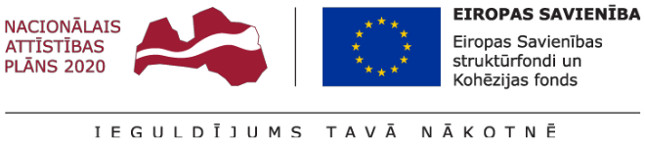 Iesnieguma veidlapaPamatinformācija par sadarbības partneri: Pamatinformācija par sadarbības partneri: 1.1. Nosaukums: 1.2. Reģistrācijas numurs:1.3. Nodokļu maksātāja numurs:1.4. Juridiskā adrese:1.5. Faktiskā adrese:( aizpilda, ja atšķiras no juridiskās adreses)1.6. Vadītājs (vārds, uzvārds, amats)1.7. Sadarbības partnera e-pasta adrese oficiālai saziņai ar Centru1.8. Filmu producenta apliecības reģistrācijas numurs1.9. Kontaktpersonas:(vārds, uzvārds)Telefons:E-pasts:PROJEKTA NOSAUKUMSPROJEKTA NOSAUKUMSLatviešu valodāAngļu valodāPROJEKTA VEIDS un TEHNISKIE PARAMETRIPROJEKTA VEIDS un TEHNISKIE PARAMETRISPĒLFILMAANIMĀCIJAS FILMADOKUMENTĀLĀ FILMARažošanas formāts:Plānotais garums:Seriāliem:Seriāliem:Seriāliem:Seriāliem:Plānotais sēriju skaits:Sēriju garums:Projekta kopējās izmaksasEURCentram pieprasītais finansējumsEURPlānotais projekta īstenošanas beigu termiņš (datums)PROJEKTA ĪSTENOŠANĀ IESAISTĪTĀS PERSONAS. galvenā radošā komanda(vārds, uzvārds)PROJEKTA ĪSTENOŠANĀ IESAISTĪTĀS PERSONAS. galvenā radošā komanda(vārds, uzvārds)PROJEKTA ĪSTENOŠANĀ IESAISTĪTĀS PERSONAS. galvenā radošā komanda(vārds, uzvārds)PROJEKTA ĪSTENOŠANĀ IESAISTĪTĀS PERSONAS. galvenā radošā komanda(vārds, uzvārds)Producents RežisorsScenāristsMākslinieksKomponistsOperatorsMontāžas režisorsProjekta īstenošanā iesaistīto personu (galvenās radošās komandas) pilsonībaNorāda jā/ nē. *Projekta īstenošanā iesaistītās personas ir Latvijas pilsoņi vai Latvijas nepilsoņi, vai personas, kuras saņēmušas pastāvīgās uzturēšanās atļauju Latvijā.Sadarbības partnera apliecinājums: Sadarbības partnera_______________________________________________Sadarbības partnera nosaukumsatbildīgā amatpersona,_______________________________________________,vārds, uzvārds_______________________________________________,amata nosaukumsapliecinu, ka uz iesnieguma iesniegšanas brīdi,____________________________:dd/mm/ggggAtbildīgā amatpersona:Atbildīgā amatpersona:Vārds, uzvārdsAmatsVeidlapas aizpildīšanas datums